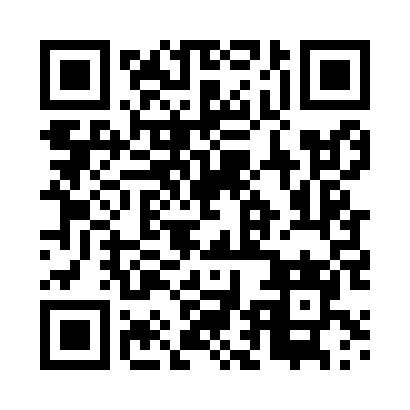 Prayer times for Macierzysz, PolandMon 1 Apr 2024 - Tue 30 Apr 2024High Latitude Method: Angle Based RulePrayer Calculation Method: Muslim World LeagueAsar Calculation Method: HanafiPrayer times provided by https://www.salahtimes.comDateDayFajrSunriseDhuhrAsrMaghribIsha1Mon4:116:1212:425:097:139:072Tue4:086:1012:425:107:159:093Wed4:066:0812:425:127:179:114Thu4:036:0612:415:137:189:145Fri4:006:0312:415:147:209:166Sat3:576:0112:415:157:229:187Sun3:545:5912:415:177:249:218Mon3:515:5612:405:187:259:239Tue3:475:5412:405:197:279:2610Wed3:445:5212:405:207:299:2811Thu3:415:5012:405:217:309:3112Fri3:385:4712:395:237:329:3313Sat3:355:4512:395:247:349:3614Sun3:325:4312:395:257:369:3815Mon3:285:4112:395:267:379:4116Tue3:255:3812:385:277:399:4417Wed3:225:3612:385:287:419:4618Thu3:195:3412:385:297:439:4919Fri3:155:3212:385:317:449:5220Sat3:125:3012:375:327:469:5521Sun3:095:2812:375:337:489:5722Mon3:055:2612:375:347:4910:0023Tue3:025:2412:375:357:5110:0324Wed2:585:2112:375:367:5310:0625Thu2:555:1912:375:377:5510:0926Fri2:515:1712:365:387:5610:1227Sat2:475:1512:365:397:5810:1528Sun2:445:1312:365:408:0010:1929Mon2:405:1112:365:428:0110:2230Tue2:365:0912:365:438:0310:25